ПОЯСНЮВАЛЬНА ЗАПИСКА№ ПЗН-51340 від 20.02.2023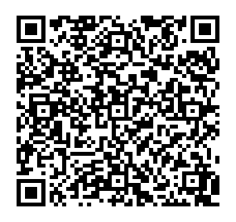 до проєкту рішення Київської міської ради:Про надання Київському комунальному об’єднанню зеленого будівництва та експлуатації зелених насаджень міста «Київзеленбуд» земельних ділянок у постійне користування для обслуговування та експлуатації зелених насаджень на           вул. Ігоря Брановицького, 7-а у Печерському районі міста КиєваЮридична особа:*за даними Єдиного державного реєстру юридичних осіб, фізичних осіб- підприємців та громадських формуваньВідомості про земельні ділянки (кадастровий № 8000000000:79:046:0007; 8000000000:79:046:0008).3. Обґрунтування прийняття рішення.Відповідно до Земельного кодексу України та Порядку набуття прав на землю із земель комунальної власності у місті Києві, затвердженого рішенням Київської міської ради 
від 20.04.2017 № 241/2463, Департаментом земельних ресурсів виконавчого органу Київської міської ради (Київської міської державної адміністрації) розроблено проєкт рішення Київської міської ради.4. Мета прийняття рішення.Метою прийняття рішення є забезпечення реалізації встановленого Земельним кодексом України права особи на оформлення права користування на землю.5. Особливі характеристики ділянок.Стан нормативно-правової бази у даній сфері правового регулювання.Загальні засади та порядок передачі земельних ділянок у користування зацікавленим особам визначено Земельним кодексом України та Порядком набуття прав на землю із земель комунальної власності у місті Києві, затвердженим рішенням Київської міської ради від 20.04.2017 № 241/2463.Фінансово-економічне обґрунтування.Реалізація рішення не потребує додаткових витрат міського бюджету.Відповідно до Податкового кодексу України та Положення про плату за землю в місті Києві, затвердженого рішенням Київської міської ради від 23.06.2011 № 242/5629 «Про встановлення місцевих податків і зборів у м. Києві» (зі змінами та доповненнями) розрахунковий розмір земельного податку складатиме: - 49 773 грн 12 коп. (1 %) (8000000000:79:046:0007);- 20 693 грн 28 коп. (1 %) (8000000000:79:046:0008).Прогноз соціально-економічних та інших наслідків прийняття рішення.Наслідками прийняття розробленого проєкту рішення стане реалізація зацікавленою особою своїх прав щодо використання земельної ділянки.Доповідач: директор Департаменту земельних ресурсів Валентина ПЕЛИХ. Назва	Київське комунальне об’єднання зеленого будівництва та експлуатації зелених насаджень міста «Київзеленбуд» Перелік засновників (учасників) юридичної особи*КИЇВСЬКА МІСЬКА ДЕРЖАВНА АДМІНІСТРАЦІЯ
01044, м. Київ, Шевченківський район, ВУЛИЦЯ ХРЕЩАТИК, будинок 36 Кінцевий бенефіціарний   власник (контролер)*ВідсутнійРеєстраційний номер:від 15.02.2023 № 353991121 Місце розташування (адреса)м. Київ, р-н Печерський, вул. Ігоря Брановицького, 7-а   Площа0,1549 га; 0,0644 га Вид та термін користуванняпостійне користування Категорія земельземлі рекреаційного призначення Цільове призначення07.08 земельні ділянки загального користування, які використовуються як зелені насадження загального користування(для обслуговування та експлуатації зелених насаджень) Нормативна грошова оцінка 
 (за попереднім розрахунком*) 4 977 312 грн 17 коп.2 069 327 грн  98 коп. *Наведені розрахунки нормативної грошової оцінки не є остаточними і будуть уточнені   відповідно до вимог чинного законодавства при оформленні права на земельну ділянку. *Наведені розрахунки нормативної грошової оцінки не є остаточними і будуть уточнені   відповідно до вимог чинного законодавства при оформленні права на земельну ділянку. Наявність будівель і споруд   на ділянках:Земельні ділянки вільні від забудови.  Наявність ДПТ:Детальний план території відсутній. Функціональне призначення   згідно з Генпланом:Відповідно до Генерального плану міста Києва, затвердженого рішенням Київської міської ради                  від 28.03.2002 № 370/1804:- земельна ділянка з кадастровим номером 8000000000:79:046:0007 за функціональним призначенням належить до території житлової середньо- та малоповерхової забудови;- земельна ділянка з кадастровим номером 8000000000:79:046:0008 за функціональним призначенням належить до території громадських будівель та споруд (витяг з Містобудівного кадастру від 08.06.2021 
№ 6922/0/12/12-03-21).Відповідно до Класифікатора видів функціонального призначення територій та їх співвідношення з видами цільового призначення земельних ділянок, затвердженого Постановою Кабінету Міністрів України від 28.07.2021 № 821,  код виду цільового призначення 07.08 є супутнім  як для території житлової середньо- та малоповерхової забудови так і для території громадських будівель та споруд. Правовий режим:Земельні ділянки належать до земель комунальної власності територіальної громади міста Києва. Розташування в зеленій зоні:Частина земельної ділянки з кадастровим номером 8000000000:79:046:0007 входить до показників розвитку зеленої зони м. Києва до 2022 року та концепції формування зелених насаджень в центральній частині міста, затверджених рішенням Київської міської ради 
від 08.07.2021 № 1583/1624 (назва зони: «біля буд. № 6/8, 9, 10 на вул. Тверський тупик»). Інші особливості:Згідно з листом Міністерства культури та інформаційної політики України від 24.12.2021 
№ 15529/6.11.1 земельні ділянки за вказаною адресою розташовані:- в історичному ареалі міста (наказ Міністерства культури та інформаційної політики України 
від 02.08.2021 № 599);- в зоні регулювання забудови ІІ категорії;- в безпосередній близькості до пам’ятки архітектури і містобудування національного значення «Вали і рови Васильківського укріплення Київської фортеці» (постанова Кабінету Міністрів України 
від 10.10.2012 № 929, охоронний № 260070-Н). Зважаючи на положення статей 9, 122 Земельного кодексу України та пункту 34 частини першої статті 26 Закону України «Про місцеве самоврядування в Україні» (щодо обов’язковості розгляду питань землекористування на пленарних засіданнях) вказаний проєкт рішення направляється для подальшого розгляду Київською міською радою.Директор Департаменту земельних ресурсівВалентина ПЕЛИХ